“Our Safety is everybody’s responsibility!”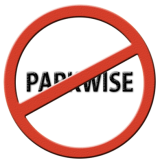 If everyone uses the pavement, access roads and car parks properly, then we will greatly reduce the risk of an accident.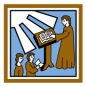 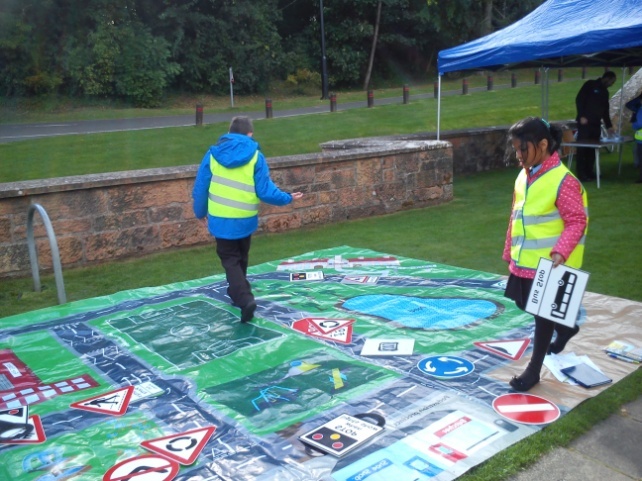 Police Message “Inconsiderate parking at schools is a major safety issue for both the police and the school pupils of South Lanarkshire. Most parents are fully aware of the problems and dangers that inconsiderate parking can cause, therefore we urge parents and driver to adhere to the rules and respect the safety of the children at all times.” 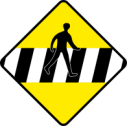 Hamilton Community Police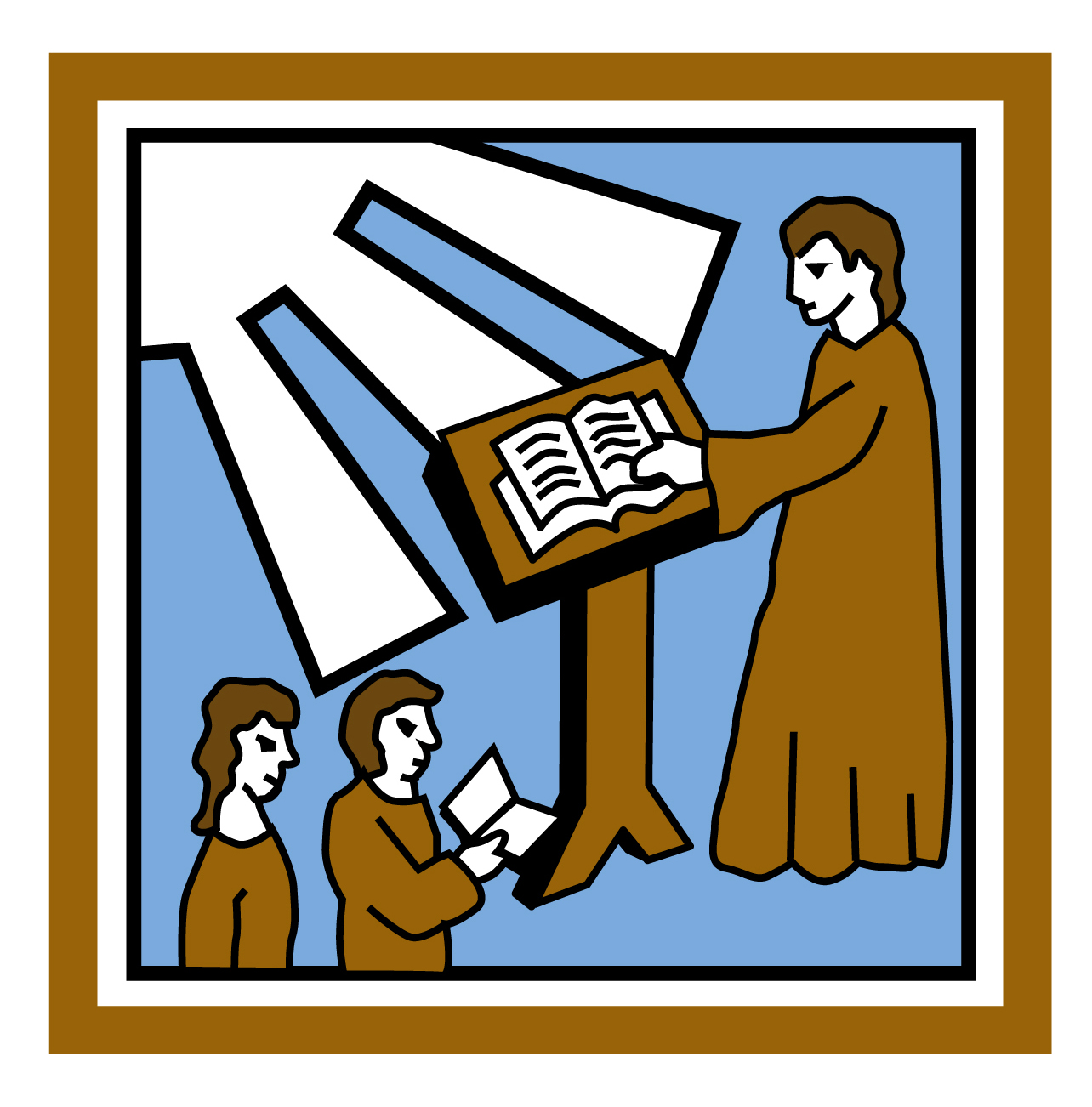 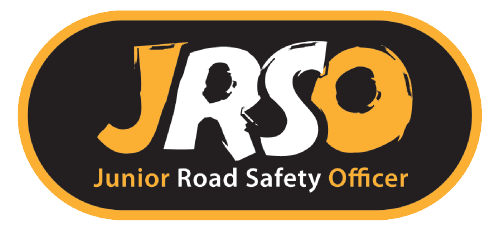 Who are we?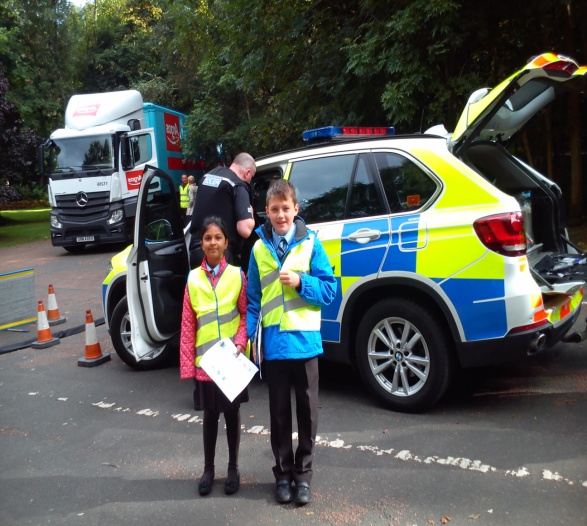 We are the Junior Road Safety Officers (JRSO) within St Mark’s Primary School. We are responsible for making sure everyone is aware of how to stay safe on or near roads. Our responsibility is not only to teach the pupils of our school about this important topic, we also teach their parents too!Drop Off Zone Please adhere to the following rules to ensure the safety of all children:Do not exceed 5 mph when driving on the school groundsPlease use the drop off area but do not leave your car parked here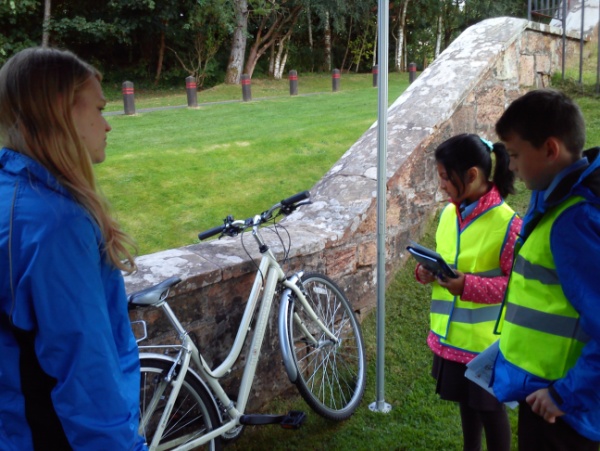 Do not leave your car to chat to others Your child should always exit the door nearest the pavement with school bags and lunch boxesDo not park in the disabled parking area, unless you have a badge to do so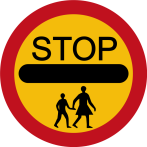 Do not park on the road at the school entrance, this must be kept clear at all times Walking and Cycling to SchoolThe healthiest way to travel to school is to walk, scoot or cycle. If your child comes to school on foot, by scooter or bicycle, then you need to make sure that your child has a cycle helmet, high visibility vest and knows the correct route to  school, safely. Children and adults should not walk through car parks; they should use the foot paths and should only cross roads properly using traffic lights, zebra crossing, our lollipop man and always remember the Green Cross Code. 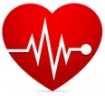 